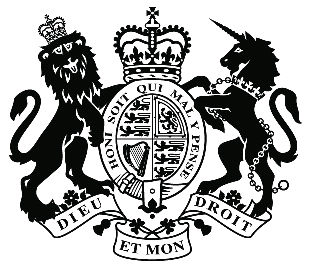 Upper Tribunal(Immigration and Asylum Chamber)	Appeal Number: EA/09270/2016THE IMMIGRATION ACTSBeforeUPPER TRIBUNAL JUDGE REEDSBetween						   Qasim mehmood(no ANONYMITY DIRECTION made)AppellantandTHE SECRETARY OF STATE FOR THE HOME DEPARTMENTRespondentDECISION AND REASONSThe Appellant is a citizen of Pakistan.The Appellant with permission, appeals against the decision of the First-tier Tribunal (Judge Walker), who in a determination promulgated on the 13th September 2017 dismissed his appeal against the decision of the Respondent to refuse his appeal under the Immigration (European Economic Area) Regulations 2006 based on the want of jurisdiction following the decision in Sala.In the light of Khan v Secretary of State for the Home Department [2017] EWCA Civ 1755, the First-tier Tribunal granted permission to appeal on the basis that it was arguably wrong in law to have concluded that it did not have jurisdiction to hear the appeal. The Respondent has indicated that in cases such as this there is no dispute that in light of the decision in Khan (as cited) the appropriate course is to set aside the decision. I am therefore satisfied that the FTT erred in law in reaching the decision that there was no jurisdiction. I therefore set aside the decision. It will be remitted to the FTT to be heard afresh.Decision: The decision of the First-tier Tribunal involved the making of an error on a point of law. The decision is set aside and will be remitted to the First-tier Tribunal Signed							Date: 13/6/2018Upper Tribunal Judge ReedsHeard at Field HouseDecision & Reasons Promulgated On the 13th June 2018 (on the papers)On the 18th June 2018 